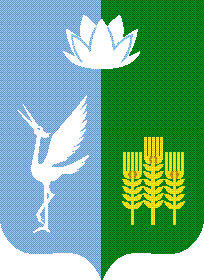 ИЗБИРАТЕЛЬНАЯ КОМИССИЯЧКАЛОВСКОГО СЕЛЬСКОГО ПОСЕЛЕНИЯ
СПАССКОГО МУНИЦИПАЛЬНОГО РАЙОНАРЕШЕНИЕс. Чкаловское
Рассмотрев представленные  в избирательную комиссию Чкаловского сельского поселения Спасского муниципального района документы для регистрации уполномоченного  представителя общественной организации Регионального отделения Всероссийской политической партии «ПАРТИЯ ДЕЛА» в Приморском крае, выдвинувшей кандидатов на выборы главы Чкаловского сельского поселения Спасского муниципального района, избирательная комиссия Чкаловского сельского поселения Спасского муниципального района,      РЕШИЛА:Зарегистрировать уполномоченного  представителя общественной организации Регионального отделения Всероссийской политической партии «ПАРТИЯ ДЕЛА» в Приморском крае на выборах главы Чкаловского сельского поселения Спасского муниципального района - Гончарова Владимира Андреевича.   Выдать уполномоченному представителю удостоверение установленного образца.Председатель комиссии 						М.А. МакаренкоСекретарь комиссии							О.В. Нефедьева04.08.202012/48О регистрации уполномоченного представителя избирательного объединения Общественной организации Регионального отделения Всероссийской политической партии «ПАРТИЯ ДЕЛА» в Приморском крае на выборах главы Чкаловского сельского поселения Спасского муниципального района.